БІЛОЦЕРКІВСЬКА МІСЬКА РАДАКИЇВСЬКОЇ ОБЛАСТІР І Ш Е Н Н Явід 29 червня 2017р.								№ 1057-34-VIIм.Біла ЦеркваПро надання дозволу на розроблення проектуземлеустрою щодо відведення земельної ділянки в оренду громадянину Коляді Олександру ВікторовичуРозглянувши заяву громадянина, протокол постійної комісії з питань  земельних відносин та земельного кадастру, планування території, будівництва, архітектури, охорони пам’яток, історичного середовища та благоустрою від 01 червня  2017 року № 88,  відповідно до ст. ст. 12, 122, 123, 124 Земельного кодексу України, ст. 50 Закону України «Про землеустрій», пункту 34 частини 1 ст. 26 Закону України «Про місцеве самоврядування в Україні»,  міська рада вирішила:       1. Відмовити в наданні дозволу на розроблення проекту землеустрою щодо відведення земельної ділянки в оренду громадянину Коляді Олександру Вікторовичу для ведення городництва за адресою:  провулок Проточний, орієнтовною площею 0,0497га  за рахунок земель населеного пункту м. Біла Церква, відповідно до статті 24 Закону України «Про регулювання містобудівної діяльності»          2. Контроль за виконанням цього рішення, покласти на постійну комісію з питань  земельних відносин та земельного кадастру, планування території, будівництва, архітектури, охорони пам’яток, історичного середовища та благоустрою.  Міський голова             	                       Г.А. Дикий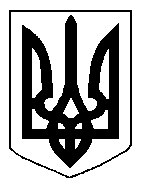 